  Учитель-дефектолог: Новохатько Виктория Александровна 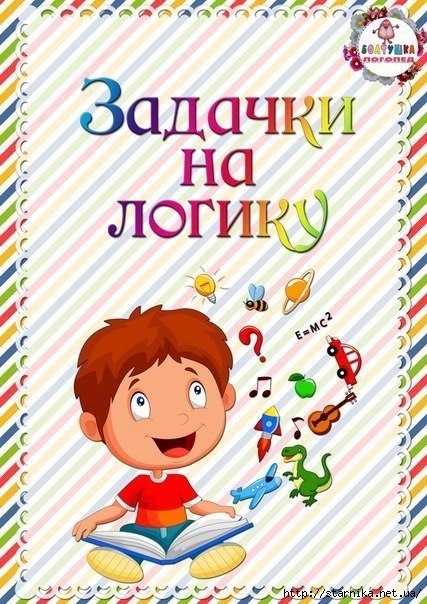 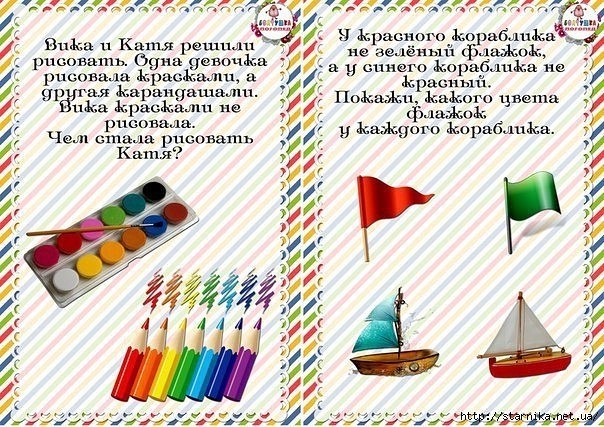 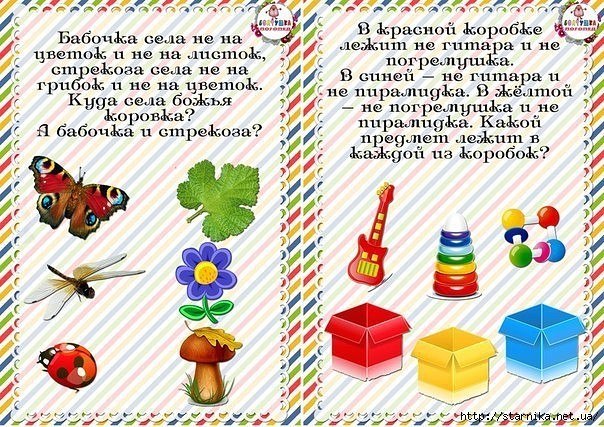 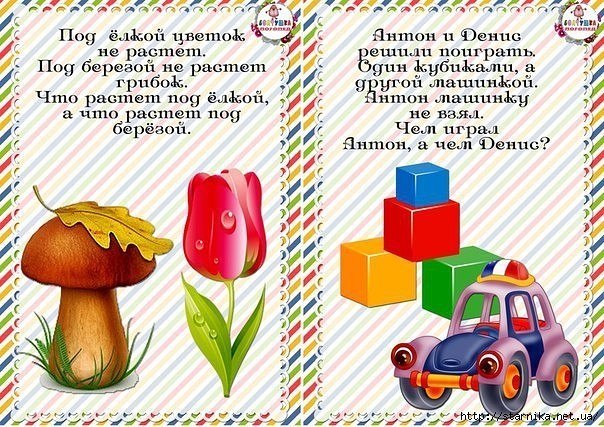 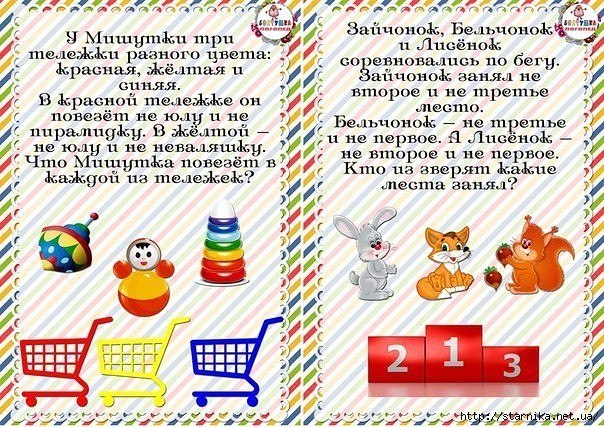 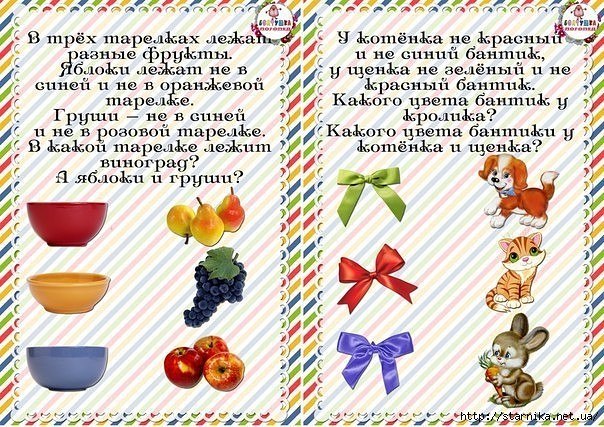 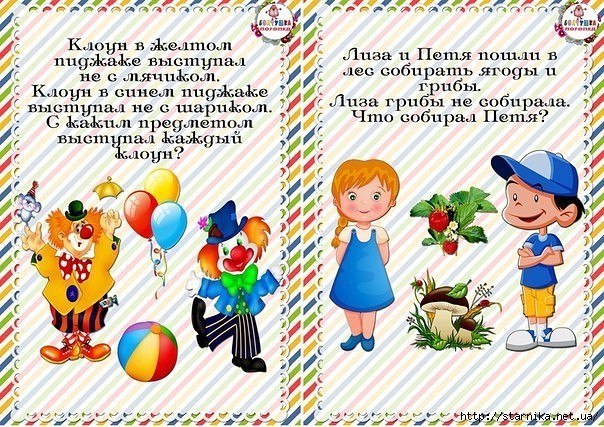 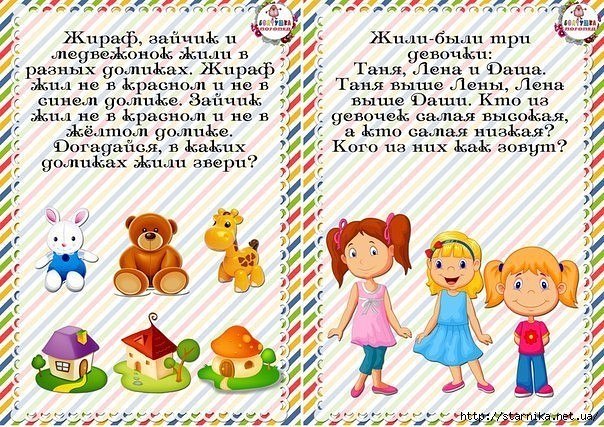 